НАСТАВНО-НАУЧНОМ ВИЈЕЋУФИЛОЗОФСКОГ ФАКУЛТЕТА СЕНАТУ УНИВЕРЗИТЕТА У ИСТОЧНОМ САРАЈЕВУПредмет: 	Извјештај комисије о пријављеним кандидатима за избор у академско звање доцент, ужа научна област Посебне социологије, ужа образовна област Посебне социологије, предмети: Социологија културе, Социологија спорта, Социологија умјетности, Социологија насеља, Методика наставе социологије, Култура религија.Одлуком Наставно-научног вијећа Филозофског факултета у Палама Универзитета у Источном Сарајеву број 2132/18 од 13.7.2018. године, именовани смо у Комисију за разматрање конкурсног материјала и писање извјештаја по конкурсу објављеном у дневном листу Глас Српске од 4.7.2018. године за избор у академско звање доцент, ужа научна област Посебне социологије, ужа образовна област Посебне социологије, предмети: Социологија културе, Социологија спорта, Социологија умјетности, Социологија насеља, Методика наставе социологије, Култура религија.ПОДАЦИ О КОМИСИЈИНа претходно наведени конкурс пријавила су се 2 (два)  кандидата:Бојан (Јавко) ЋорлукаШахим (Омер) Кахримановић (кандидат се није појавио на интервјуу)Кандидат Шахим Кахримановић се није појавио на интервјуу те његова пријава није узета у разматрање. Кандидат Бојан Ћорлука је подно потпуну и благовремену пријаву која је, као таква, узета у разматрање.На основу прегледа конкурсне документације, а поштујући прописане чланове 77, 78 и 87 Закона о високом образовању (Службени гласник Републике Српске бр. 73/10, 104/11, 84/12, 108/13, 44/15, 90/16), чланове 148 и 149 Статута Универзитета у Источном Сарајеву и чланове 5, 6, 37, 38 и 39 Правилника о поступку и условима избора академског особља Универзитета у Источном Сарајеву, Комисија за писање извјештаја о пријављеним кандидатаима за изборе у звања Наставно-научном вијећу Филозофског факултета и Сенату Универзитета у Источном Сарајеву подноси слиједећи извјештај на даље одлучивање:ИЗВЈЕШТАЈКОМИСИЈЕ О ПРИЈАВЉЕНИМ КАНДИДАТИМА ЗА ИЗБОР У ЗВАЊЕЧ Л А Н О В И   К О М И С И Ј Е:Проф. др Биљана Милошевић Шошо, ванредни професор, Филозофски факултет Пале, Универзитет у Источном Сарајеву, (ужа научна област Посебне социологије),  предсједникПроф. др Драгомир Вуковић, ванредни професор, Факултет пословне економије Бијељина, Универзитет у Источном Сарајеву, (ужа научна област Посебне социологије),   чланПроф. др Лазо Ристић, редовни професор, Факултет политичких наука Бања Лука, Универзитет у Бањој Луци, (ужа научна област Методологија социјалних истраживања), чланЧ Л А Н  К О М И С И Ј Е:1. ________________________________Мјесто: ПалеДатум: 20. август 2018. годинеСастав комисије са назнаком имена и презимена сваког члана, звања, називa научне области, научног поља и уже научне/умјетничке области за коју је изабран у звање, датума избора у звање и називa факултета, установе у којој је члан комисије запослен:1.Проф. др Биљана Милошевић Шошо, ванредни професор, предсједникНаучна област: Друштвене наукеНаучно поље: СоциологијаУжа научна област: Посебне социологијеДатум избора у звање:15. 6.2016. годинеУниверзитет: Универзитет у Источном СарајевуФакултет: Филозофски факултет Пале2.Проф. др Драгомир Вуковић, ванредни професор, чланНаучна област: Друштвене наукеНаучно поље: СоциологијаУжа научна област: Посебне социологијеДатум избора у звање: 26.12.2013. годинеУниверзитет: Универзитет у Источном СарајевуФакултет: Факултет пословне економије Бијељина3. Проф. др Лазо Ристић, редовни професор, чланНаучна област: Друштвене наукеНаучно поље: СоциологијаУжа научна област: Методологија социјалних истраживањаДатум избора у звање: 30. 6. 2011. годинеУниверзитет: Универзитет у Бањој ЛуциФакултет: Факултет политичких наука Бања ЛукаI   ПOДАЦИ О КОНКУРСУОдлука о расписивању конкурса, орган и датум доношења одлуке01-С-213-ХLVIII/18, Сенат Универзитета у Источном Сарајеву, 29.6.2018. годинеДневни лист, датум објаве конкурсаГлас Српске, 4.7.2018. годинеБрој кандидата који се бира1 (jедан)Звање и назив уже научне области, уже образовне области за коју је конкурс расписанДоцент, Посебне социологије, Посебне социологијеБрој пријављених кандидата2 (два)II   ПOДАЦИ О КАНДИДАТИМАПРВИ КАНДИДАТ1. ОСНОВНИ БИОГРАФСКИ ПОДАЦИИме (име једног родитеља) и презимеБојан (Јавко) ЋорлукаДатум и мјесто рођења14.5.1987; СарајевоУстанове у којима је кандидат био запосленУниверзитет у Источном СарајевуЗвања/радна мјеста2011–2013; Асистент2013-2018; Виши асистентНаучна областДруштвене наукеЧланство у научним и стручним организацијама или удружењимаЧлан Социолошког друштва Републике СрпскеЧлан Српског социолошког друштва2. СТРУЧНА БИОГРАФИЈА, ДИПЛОМЕ И ЗВАЊАОсновне студије/студије првог циклусаНазив институције, година уписа и завршетка Филозофски факултет Пале, Универзитет у Источном Сарајеву, 2006-2010Назив студијског програма, излазног модулаСоциологија, Дипломирани социологПросјечна оцјена током студија, стечени академски назив-, Дипломирани социологПостдипломске студије/студије другог циклусаНазив институције, година уписа и завршеткаФилозофски факултет Нови Сад, Универзитет у Новом Саду, 2010-2012Назив студијског програма, излазног модулаСоциологија, Мастер социологПросјечна оцјена током студија, стечени академски назив10,00, Мастер СоциологНаслов магистарског/мастер радаПроблеми и искушења савременог мултикултурализмаУжа научна областПосебне социологијеДокторат/студије трећег циклусаНазив институције, година уписа и завршетка (датум пријаве и одбране дисертације)Факултет политичких наука, Универзитет у Сарајеву, 2014-2018 (25.1.2017., 14.5.2018)Наслов докторске дисертацијеКултурна политика и културне потребе у Босни и ХерцеговиниУжа научна областПосебне социологијеПретходни избори у звања (институција, звање и период)Универзитет у Источном Сарајеву, асистент, 2011-2013 (број одлуке: 01-C-359-IV/11)Универзитет у Источном Сарајеву, виши асистент, 2013-2018 (број одлуке: 01-C-393-XXV/13)3. НАУЧНА/УМЈЕТНИЧКА ДЈЕЛАТНОСТ КАНДИДАТАРадовиприје првог и/или посљедњег избора/реизбораЋорлука, Б. (2009). Социолошки итинерер друштва и спорта (Приказ књиге). Социолошки годишњак бр. 4, ISSN 1840-1538, Социолошко друштво Републике Српске, стр. 127-133. <http://sociolog.rs.ba/wp-content/uploads/2017/03/bojan_corluka.pdf>Рад представља социолошку анализу идеја и ставова који су изнесени у једној запаженој домаћој књизи о међусобним утицајима спорта на друштво и друштва на спорт. У том погледу, рад је нека врста развијеног приказа те књиге (Д. Коковића); у коме се износе и властити погледи на потребу укључивања социолошких сазнања у спортске активности у модерним друштвима. Примјетан је ауторски допринос разумијевању спортских садржаја као предметне анализе социологије спорта и као орјентира спортској дјелатности у друштву. Вукајловић, М., Ћорлука, Б. (2010). Социолошки аспект социјализације у спорту.  Социолошки годишњак бр. 5, УДК: 316.258:796, ISSN 1840-1538, Социолошко друштво Републике Српске, стр. 257-271. < http://sociolog.rs.ba/wp-content/uploads/2017/03/godisnjak_br05.pdf>У овом раду се анализирају социолошки аспекти социјализације у спорту и посредством спорта. У њему се проблематизује теоријски приступи социјализацији, који су развијени у функционализму и интеракционизму. Функционалицтички приступ социјализацији у спорту се види као врло уопштен теоријски приступ, који се задржава на макро ефектима социјализације у спорту, јер се спорт разумијева као механизам друштвене репродукције. Интеракционистички приступ социјализацији у спорту се разумијева као микро приступ, јер се задржава на парцијалним погледима на друштвена значења која настају у вези са спортом. Полазећи од та два приступа, анализа у овом раду се усредсређује на агенсе социјализације у спорту (породицу, школу, вршњаке и спортске клубове). У том контексту се посебно образлаже начин како свијет спорта утиче на одржавање интереса појединца за бављење њим, а, самим тим, и на социјализацију личности кроз спорт. Ћорлука, Б. (2012). Миграције становништва (село-град) са посебним освртом на Републику Српску. Социолошки годишњак бр. 7, УДК: 314.7(497.6 Република Српска), ISSN 1840-1538, Завод за уџбенике и наставна средства Источно Сарајево и Социолошко друштво Републике Српске, стр. 109-127. <http://sociolog.rs.ba/wp-content/uploads/2017/03/SOCIOLOSKI_GODISNJAK_7_2012-1.pdf>Главна интенција рада огледа се у анализи миграција становништва (село-град) са посебним освртом на Републику Српску. Миграције становништва нису посебност нити само ових простора (Србија, Република Српска), нити само овог времена. Одувијек, кроз историју, људи су се селили из села у градове (у зависности од типа друштва, гдје су миграције биле више изражене, односно мање), односно велики број миграната напуштао је своју земљу порјекла или етничког изворишта мигрирајући у друге земље у потрази за бољим могућностима или тражећи заштиту од прогона и насиља. Поставља се питање који су главни узроци миграција? Какве проблеме стварају велике миграције за село, а какве за град? Да ли је могуће зауставити такве процесе? Да ли данашња села пуно се разликују од пријашњих села, да ли села изумиру, да ли вишак становника ствара велике проблеме за градове? Објашњава се с каквим проблемима се сусрећу села, да ли постоје политике које су базиране на очувању села, да ли млади остају у селима, или све више ‚‚бјеже’’ у градове и други кључни проблеми. Пажња је усмјерена и на положај и демографску структуру сеоског становништва у Републици Српској.Ћорлука, Б. (2013). Проблеми и искушења мултикултурализма у условима глобализације, стр. 202,  Књига резимеа са научног скупа Наука и глобализација, Филозофски факултет, Пале.У кратком резимеу аутор нас упућује које ће се теме обрађивати у самом раду, те је издвојио сљедеће: различитост, плурално друштво, слобода, мултикултурализам, глобализација.Ћорлука, Б., Вукајловић, М. (2013). Развојне перспективе мултикултурализма у савременом друштву. Социолошки годишњак, бр. 8, УДК: 316, ISSN 1840-1538, Социолошко друштво Републике Српске, стр. 217-233. <http://sociolog.rs.ba/wp-content/uploads/2017/03/godisnjak_br08-1.pdf>У овом раду нагласак се ставља на расправи о културној разноликости. Често се јавља тенденција да се проблематика и развој мултикултурализма сведе на своје најкарикатуралније аспекте: апсурдни захтјеви, измишљени конфликти, гротескни процеси. Широм Европе у последњих неколико година дошло је до промјена у правцу прихватања легитимности регионалних и етничких разлика и под одређеним условима за многе људе култура, етничност и раса и даље ће бити пријетња и изазов, а мултикултурализам, тамо гдје он постоји, стално мјесто борбе. Мултикултурализам инсистира на реинтерпретацији самог феномена културе и културног припадништва. Повезаност државе и културе која траје стотинама година ограничавала је и саме еманципаторске потенцијале културе. Култура ослоњена на државу није у стању да обухвати културне процесе у мултиетничким заједницама и да активира скривене потенцијале мањинских култура. Концепт мултикултурализма залаже се за превазилажење егзотичног статуса етничких група и њихово уздизање на позицију политичко-економског елемента.Радови послије посљедњег избора/реизбораШљукић, С., Шљукић, М., Ћорлука, Б. (2013). Рурални развој и социјални капитал локалних сеоских заједница, Промене и препреке (електронски извор), Нови Сад, стр. 80-95. < http://digitalna.ff.uns.ac.rs/sadrzaj/2013/978-86-6065-197-8>Први дио овог рада посвећен је одређењу руралног развоја, његовог смисла и његових актера. Значајну улогу у руралном развоју, осим егзогених, играју ендогени фактори. Без локалне иницијативе и ангажмана локалних друштвених снага није могућ успјешан интегрални рурални развој, а присутност социјалног капитала може битно да утиче на повећање економског. У другом дијелу рада приказују се и пореде два показатеља социјалног капитала у селима Бегеч и Младеново у Републици Србији, као и у селу Мокро у Републици Српској: постојање спортских клубова и удружења грађана и присутност институције самодоприноса. Резултати истраживања показују да ерозије социјалног капитала у облику удружења готово и да нема, као и да друштвена и културна хомогеност значајно доприносе руралном развоју.Ћорлука, Б. (2014). Проблеми и искушења мултикултурализма у условима глобализације. Наука и глобализација: зборник радова са научног скупа, Пале: Филозофски факултет, стр. 325-339. < http://www.ffuis.edu.ba/files/docs/users/Urednik/Nauka-i-stvarnost/zbornik-2014-filozofske-nauke-2-1.pdf>У овом раду аутор на специфичан начин објашњава проблеме и искушења мултикултурализма у условима глобализације. О питању мултикултурализма је широко расправљано како на научном, тако и на јавном нивоу. Током протеклих деценија мултикултуралистичке перспективе су усвојене од стране јавне политике. Идеја мултикултуралног друштва има своје коријене у националним државама као што су Канада, Америка и Аустралија. Сходно наведеном, аутор наглашава да је различитост важна, не сама по себи, већ зато што нам омогућава да проширимо видике, да упоредимо другачији систем вриједности, вјеровања и начин живота, и доносимо свој суд о томе. На крају рада, аутор закључује да плурално друштво ће бити оно у коме грађани имају пуну слободу да слиједе своје различите вриједности или праксе у приватној сфери, док у јавној сфери сви грађани ће политички бити једнако третирани, без обзира на разлике у њиховим приватним животима.Ћорлука, Б. (2014). Идентитет између традиције и конструктивизма. Социолошки годишњак, бр. 9, УДК: 316.44,  ISSN 1840-1538, Социолошко друштво Републике Српске, стр. 55-71. <http://sociolog.rs.ba/wp-content/uploads/2017/03/socioloski_godisnjak_9-1.pdf>Сврха овог рада се огледа у покушају да се пронађе одговарајући концепт за могуће конструкције идентитета и интегрисање идентитета који су међусобно различити и слојевити. Сложеност и плуралност идентитета се види кроз његову класификацију. Па тако, можемо говорити о културном, етничком, националном, вјерском, традиционалном, модерном, професионалном, политичком, класно-слојном идентитету. У последње вријеме, говори се и о изломљеном идентитету, идентитету отпора и идентитету зависности, као и о развијеном, неразвијеном и идентитету у кризи. Такође, у самом раду се укључује и проблематика идентитета. У временима друштвених несугласица, криза персоналних и колективних идентитета се јавља у њиховом идентификационом несналажењу као и у погрешном уобличавању.Ћорлука, Б. (2014). Права мањинских заједница – либерално и комунитаријанско схватање, стр. 199, Књига резимеа са научног скупа Наука и слобода, Филозофски факултет, Пале.У кратком резимеу аутор нас упућује које ће се теме обрађивати у самом раду, те је издвојио сљедеће: мањинске заједнице, либерализам, комунитаризам, политика признања, културне разноликости, социјалне и политичке неједнакости.Ћорлука, Б. (2015). Права мањинских заједница – либерално и комунитаријанско схватање. Наука и слобода: зборник радова са научног скупа, Пале: Филозофски факултет, стр. 347-359. < http://www.ffuis.edu.ba/files/docs/users/Urednik/Nauka-i-stvarnost/zbornik-2015-filozofske-nauke-2-1.pdf>У самој сржи рада се расвјетљавају права мањинских заједница са либералног и комунитаријанског становишта. Политичка формула политика признања представља јединствен тип нове политике‚ и теоријске школе којом се одговара на системске императиве савремених плуралних друштава. Одговор на промјене у политичком дискурсу савремене политичке теорије која увођењем у расправу питања о мањинским правима и статусу етнокултурних група (комунитаризам) и обновом расправе о важности врлина, одговорности и пракси демократског грађанства (републиканизам) подстиче особиту врсту спора између либерала и комунитараца која се мање изражавала око водећих принципа добро уређеног поретка, а више у захтјеву комунитараца да се успостави нова врста проблема у нормативној политичкој теорији. Сва ова запажања нас доводе до питања, да ли нам заиста треба политичка стратегија за управљање културним разноликостима, када је култура у стању да у своју аутономију прими разлике без ограничења. Друго питање је, да ли захтјев за признавање културних разлика је заиста повезан са постојећом културном разноврсношћу, или представља само вољу културних група за прилагођавање социјалних и политичких неједнакости.Ћорлука, Б., Попадић, Б. (2015). Спортско хулиганство као друштвена аномија. Пале: Универзитет у Источном Сарајеву; Факултет физичког васпитања и спорта, стр. 20-29. < http://sportizdravlje.rs.ba/files/Godina%20X,%20Broj%201/sport_srpski_2015.pdf>Рад се бави испитивањем проблема спортског хулиганства као облика насиља који представља и шири друштвени проблем. Објашњењу наведеног проблема пришло се из угла разматрања психолошких и социолошких узрока јављања дисфункциналних и девијантних појава с посебним освртом на спортско хулиганство. Посебно је описана теорија друштвене аномије која говори о значају колективних вриједности и моралних норми за ову проблематику јер се друштвена аномија јавља као поремећеност регулативних фунција друштва, вриједности и норми, а у таквом стању долази до раскорака између друштвених циљева и могућности да се они у датим условима остваре, и као таква представља примарно извориште спортског хулиганства.Ћорлука, Б. (2015). Рад и запошљавање у функцији развоја друштва (Приказ књиге). Социолошки годишњак бр. 10, ISSN 1840-1538, Социолошко друштво Републике Српске, стр. 475-478. < http://sociolog.rs.ba/wp-content/uploads/2017/03/socioloski_godisnjak_10.pdf>Рад представља социолошку анализу идеја и ставова који су изнесени у запаженој домаћој књизи о раду и запошљавању. У том погледу, рад је нека врста развијеног приказа те књиге у коме се износе и властити погледи на потребу укључивања социолошких сазнања у овој веома сложеној проблематици. Примјетан је ауторски допринос разумијевању овог веома сложеног поља. Попадић, Б., Ћорлука Б. (2016). Мотивација за постигнућем и општи став о вриједностима спорта. Преглед, бр. 2, УДК: 796.01:159.9, ISSN 0032-727. Сарајево: Универзитет у Сарајеву. < http://pregled.unsa.ba/new/images/stories/arhiva/2016/Pregled-2-2016.pdf>Рад се бави истраживањем односа мотивације за постигнућем и општег става о вриједностима спорта код спортиста (кошаркаша, фудбалера и одбојкаша). На основу резултата, аутори су утврдили дистрибуцију општег става о вриједностима спорта, те релације између мотивације за постигнућем и општег става о вриједностима спорта. Испитаници који имају изражен мотив постигнућа имају позитиван општи став, спремни су да улажу додатне напоре како би унаприједили стање ствари у спорту, теже да остваре постављене, јасно прецизиране и довољно високе циљеве. Аутори су примјетили да мотивација за постигнућем игра велику улогу у ставу о вриједностима спорта. Кад је у питању мотивација за постигнућем, важно је знати да за особе које имају тенденције ка такмичењу и/или постизању циља, али нису развиле особине да буду упорне, истрајне и оријентисане ка планирању, врло вјероватно неће бити успјешне, а с тим треба да буду упознати и тренери и психолози који припремају спортисте. Развој и задовољење мотива за постигнућем кроз спортске активности омогућује задовољење низа других мотива који су битни за реализацију личних потреба, а самим тим и на ангажман у спорту и за општи позитиван став о вриједности спорта.Ћорлука, Б. (2017). Студија из социологије књижевности (Приказ књиге). Социолошки преглед бр. 3, УДК 316.663:316.343.652(497.11)“1804/2014“(049.32), doi:10.5937/socpreg51 – 15279, Српско социолошко друштво, стр. 487-492. <https://drive.google.com/file/d/1xru76GvqyIfR-gxffT_dIl2-JLS5N8RH/view>Рад представља социолошку анализу идеја и ставова који су изнесени у запаженој домаћој књизи о односу књижевника и политке у српској култури током два посљедња вијека. У том погледу, рад је нека врста развијеног приказа те књиге у коме се износе и властити погледи на потребу укључивања социолошких сазнања у овој веома сложеној проблематици. Примјетан је ауторски допринос разумијевању овог веома сложеног поља. Ћорлука, Б. (2017). Плурално друштво и културни релативизам. (Потврда да ће рад бити објављен у часопису Радови Филозофског факултета), Филозофски факултет Универзитета у Источном Сарајеву.4. ОБРАЗОВНА ДЈЕЛАТНОСТ КАНДИДАТАОбразовна дјелатност прије првог и/или /посљедњег избора/реизбораКандидат је у новембру 2011. године изабран у звање асистента за ужу научну област Посебне социологије, на студијском програму за социологију Филозофског факултета Универзитета у Источном Сарајеву. До избора у звање вишег асистента успјешно је изводио вјежбе из наставних предмета који припадају наведеној ужој научној области: Социологија културе, Социологја спорта, Социологија насеља, Социологија умјетности, Социологија права, Социологија комуникација, Социологија образовања, Методика наставе социологије, Култура религија, Социологија религије, Социологија морала, Основи филозофије и социологије (Економски факултет Пале, Универзитет у Источном Сарајеву), Социологија са социологијом спорта (Факултет физичког васпитања и спорта Пале, Универзитет у Источном Сарајеву). Показао је изражен педагошки дар у раду са студентима. У току тог изборног периода кандидат је одбранио мастер рад на тему „Проблеми и искушења савременог мултикултурализма“, са просјечном оцјеном 10,00,Образовна дјелатност послије посљедњег избора/реизбораКандидат је у новембру 2013. године изабран у звање вишег асистента за ужу научну област Посебне социологије, на студијском програму за социологију Филозофског факултета Универзитета у Источном Сарајеву. Наставио је успјешно изводити вјежбе из наставних предмета који припадају наведеној ужој научној области: Социологија културе, Социологја спорта, Социологија насеља, Социологија умјетности, Социологија права, Социологија комуникација, Социологија образовања, Методика наставе социологије, Култура религија, Социологија религије, Социологија морала, Основи филозофије и социологије (Економски факултет Пале, Универзитет у Источном Сарајеву), Социологија са социологијом спорта (Факултет физичког васпитања и спорта Пале, Универзитет у Источном Сарајеву). Према студентским анкетама сваке године је имао изнад просјечну оцјену.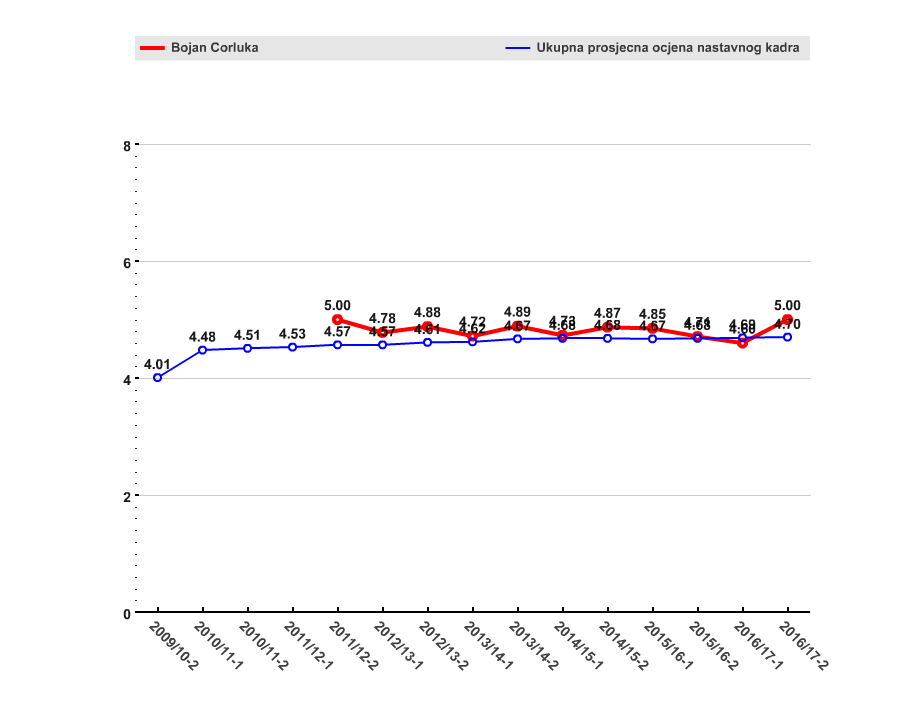 Слика 1.: Тренд просјечних оцјена кандидата др Бојана Ћорлуке, у односу на просјечну оцјену наставног кадраОд посљедњег избора кандидат је успјешно одбранио докторску дисертацију на тему „Културна политика и културне потребе у Босни и Херцеговини“. 5. СТРУЧНА ДЈЕЛАТНОСТ КАНДИДАТАСтручна дјелатност кандидата се, поред учествовања на научним скуповима и објављивања радова огледа и у активном чланству у Социолошком друштву Републике Српске, Српском социолошком друштву. У периоду 2012-2016. година обављао је дужност секретара катедре за социологију Филозофског факултета Пале, на основним и мастер студијама.Прије посљедњег избора објавио је 5 научних радова, и учествовао на 1 међународном научном скупу:Научни скуп Наука и глобализација. Пале 2013. Излагао је рад „Проблеми и искушења мултикултурализма у условима глобализације“.Након посљедњег избора објавио је 10 научних радова и учествовао на 2 научна скупа: Научни скуп Наука и слобода. Пале 2014. Излагао је рад „Права мањинских заједница – либерално и комунитаријанско схватање“.Научни скуп Наука и стварност. Пале 2018. Излагао је рад „Културна политика парламентарних партија Републике Српске“.Кандидат је био члан комисије за одбрану завршног рада првог циклуса студија, и члан испитне комисије за полагање стручног испита наставника, стручних сарадника и васпитача у 2018. години.6. РЕЗУЛТАТ ИНТЕРВЈУА СА КАНДИДАТИМАУ складу са чланом 4а., тачка 3 Правилника о поступку и условима избора академског особља Универзитета у Источном Сарајеву, интервју са кандидатом др Бојаном Ћорлуком је одржан на Филозофском факултету у Палама дана 20.8.2018. године, о чему је сачињен и Записник. Интервју је обављен у присуству три члана комисије: проф. др Биљана Милошевић Шошо, предсједник Комисије, проф. др Драгомир Вуковић, члан Комисије и проф. др Лазо Ристић, члан Комисије. Прије почетка усменог интервјуа Комисија је констатовала и упознала кандидата да је извршила увид у комплетан конкурсни материјал, и констатовала да испуњава услове конкурса. Такође, предочила је кандидату начин рада Комисије и принципе којима се она руководи у свом раду. Основе интервјуа представљале су сљедеће теме:- поимање савремених трендова у научној области у којој се бира у наставничко звање,- праћење референтне литературе у области за коју се бира,- кандидатова визија развоја социолошке науке и утицај на креирање наставних планова и програма,- кандидатова визија практичног значаја и примјена дисциплина које ће предавати,- процјена академског приступа и посвећености послу којим се кандидат бави.Кандидат је у разговору показао да разумије, прати и прихвата савремене трендове у социолошкој науци. Показао је одлично познавање литературе која се користи у обликовању наставних планова и програма. Такође је показао завидан ниво познавања практичне сврхе изучавања и примјене дисциплина које ће предавати. 7. ИНФОРМАЦИЈА О ОДРЖАНОМ ПРЕДАВАЊУ ИЗ НАСТАВНОГ ПРЕДМЕТА КОЈИ ПРИПАДА УЖОЈ НАУЧНОЈ/УМЈЕТНИЧКОЈ ОБЛАСТИ ЗА КОЈУ ЈЕ КАНДИДАТ КОНКУРИСАО, У СКЛАДУ СА ЧЛАНОМ 93. ЗАКОНА О ВИСОКОМ ОБРАЗОВАЊУКандидат је раније биран у сарадничко звање и изводио је наставу на високошколској установи, о чему је приложио релевантна документа, тако да се одредба члана 93 Закона о високом образовању РС не односи на њега.III   ЗАКЉУЧНО МИШЉЕЊЕ I  КАНДИДАТIII   ЗАКЉУЧНО МИШЉЕЊЕ I  КАНДИДАТIII   ЗАКЉУЧНО МИШЉЕЊЕ I  КАНДИДАТМинимални услови за избор у звањеиспуњава/не испуњаваНавести резултате рада (уколико испуњава)Има научни степен доктора наука у одговарајућој научној областиИма  најмање три рада из области за коју се бира, објављена у научним часописима и зборницима са рецензијомПоказане наставничке способностиЗавршен други циклус студијаИспуњава све условеДоктор социолошких наука (УНО посебне социологије)Има више од три рада из области за коју се бира, објављених у научним часописима и зборницима са рецензијом.Дугогодишње професионално искуство у научно-наставном процесу и раду са студентима као и изнад просјечне оцјене студентског вредновања.Мастер социолог, Филозофски факултет Нови Сад, Универзитет у Новом Саду, 2010-2012 Додатно остварени резултати рада (осим минимално прописаних)Кандидат је био члан комисије за одбрану завршног рада првог циклуса студија, и члан испитне комисије за полагање стручног испита наставника, стручних сарадника и васпитача у 2018. години.Додатно остварени резултати рада (осим минимално прописаних)Кандидат је био члан комисије за одбрану завршног рада првог циклуса студија, и члан испитне комисије за полагање стручног испита наставника, стручних сарадника и васпитача у 2018. години.Додатно остварени резултати рада (осим минимално прописаних)Кандидат је био члан комисије за одбрану завршног рада првог циклуса студија, и члан испитне комисије за полагање стручног испита наставника, стручних сарадника и васпитача у 2018. години.Закључно мишљењеНа основу анализе конкурсног материјала, детаљног увида у научну, стручну и педагошку активност кандидата др Бојана Ћорлуке, вишег асистента Универзитета у Источном Сарајеву, Комисија констатује да су испуњени сви прописани услови за избор у академско звање доцент, ужа научна област Посебне социологије, ужа област образовања Посебне социологије.Закључак Комисија темељи на сљедећим чињеницама:Кандидат је успјешно одбранио мастер рад из уже научне области Посебне социологије, исто као и докторску дисертацију; Др Бојан Ћорлука има редован и уобичајен развојни пут на Универзитету у Источном Сарајеву са проведеним мандатима у звањима асистента и вишег асистента;Кандидат је успјешно изводио вјежбе из више предмета који припадају УНО Посебне социологије;Од избора у звање вишег асистента па до данас, у сарадњи са другим ауторима публиковао је седам научно-истраживачких радова који се баве проблематиком из уже научне области;Цијењећи критериј матичности, овај кандидат је цјелокупну каријеру након свршетка основних студија провео на Универзитету у Источном Сарајеву, што је гаранција његове квалификованости да ће на најбољи начин обављати наставне и научне обавезе у звању доцента, о чему свједоче и добре оцјене остварене путем студентског вредновања;Кандидат стицањем доцентског звања остварује напредак у каријери, чиме испуњава још један параметар вредновања;Резултати интервјуа говоре у прилог томе да кандидат влада материјом из области за коју се бира.Закључно мишљењеНа основу анализе конкурсног материјала, детаљног увида у научну, стручну и педагошку активност кандидата др Бојана Ћорлуке, вишег асистента Универзитета у Источном Сарајеву, Комисија констатује да су испуњени сви прописани услови за избор у академско звање доцент, ужа научна област Посебне социологије, ужа област образовања Посебне социологије.Закључак Комисија темељи на сљедећим чињеницама:Кандидат је успјешно одбранио мастер рад из уже научне области Посебне социологије, исто као и докторску дисертацију; Др Бојан Ћорлука има редован и уобичајен развојни пут на Универзитету у Источном Сарајеву са проведеним мандатима у звањима асистента и вишег асистента;Кандидат је успјешно изводио вјежбе из више предмета који припадају УНО Посебне социологије;Од избора у звање вишег асистента па до данас, у сарадњи са другим ауторима публиковао је седам научно-истраживачких радова који се баве проблематиком из уже научне области;Цијењећи критериј матичности, овај кандидат је цјелокупну каријеру након свршетка основних студија провео на Универзитету у Источном Сарајеву, што је гаранција његове квалификованости да ће на најбољи начин обављати наставне и научне обавезе у звању доцента, о чему свједоче и добре оцјене остварене путем студентског вредновања;Кандидат стицањем доцентског звања остварује напредак у каријери, чиме испуњава још један параметар вредновања;Резултати интервјуа говоре у прилог томе да кандидат влада материјом из области за коју се бира.Закључно мишљењеНа основу анализе конкурсног материјала, детаљног увида у научну, стручну и педагошку активност кандидата др Бојана Ћорлуке, вишег асистента Универзитета у Источном Сарајеву, Комисија констатује да су испуњени сви прописани услови за избор у академско звање доцент, ужа научна област Посебне социологије, ужа област образовања Посебне социологије.Закључак Комисија темељи на сљедећим чињеницама:Кандидат је успјешно одбранио мастер рад из уже научне области Посебне социологије, исто као и докторску дисертацију; Др Бојан Ћорлука има редован и уобичајен развојни пут на Универзитету у Источном Сарајеву са проведеним мандатима у звањима асистента и вишег асистента;Кандидат је успјешно изводио вјежбе из више предмета који припадају УНО Посебне социологије;Од избора у звање вишег асистента па до данас, у сарадњи са другим ауторима публиковао је седам научно-истраживачких радова који се баве проблематиком из уже научне области;Цијењећи критериј матичности, овај кандидат је цјелокупну каријеру након свршетка основних студија провео на Универзитету у Источном Сарајеву, што је гаранција његове квалификованости да ће на најбољи начин обављати наставне и научне обавезе у звању доцента, о чему свједоче и добре оцјене остварене путем студентског вредновања;Кандидат стицањем доцентског звања остварује напредак у каријери, чиме испуњава још један параметар вредновања;Резултати интервјуа говоре у прилог томе да кандидат влада материјом из области за коју се бира.Узимајућу у обзир горе наведено, а на основу одредаба Закона о високом образовању Републике Српске и Правилника о поступку и условима избора академског особља Комисија једногласно са задовољством предлаже Наставно-научном вијећу Филозофског факултета Пале и Сенату Универзитета у Источном Сарајеву да се др Бојан Ћорлука изабере у звање доцента за ужу научну област Посебне социологије.Узимајућу у обзир горе наведено, а на основу одредаба Закона о високом образовању Републике Српске и Правилника о поступку и условима избора академског особља Комисија једногласно са задовољством предлаже Наставно-научном вијећу Филозофског факултета Пале и Сенату Универзитета у Источном Сарајеву да се др Бојан Ћорлука изабере у звање доцента за ужу научну област Посебне социологије.Узимајућу у обзир горе наведено, а на основу одредаба Закона о високом образовању Републике Српске и Правилника о поступку и условима избора академског особља Комисија једногласно са задовољством предлаже Наставно-научном вијећу Филозофског факултета Пале и Сенату Универзитета у Источном Сарајеву да се др Бојан Ћорлука изабере у звање доцента за ужу научну област Посебне социологије.IV  ИЗДВОЈЕНО ЗАКЉУЧНО МИШЉЕЊЕНема.